Lesson 8: Addition of FractionsStandards AlignmentsTeacher-facing Learning GoalsDecompose fractions greater than 1 into a sum of a whole number and a fraction less than 1.Reason about addition of fractions with the same denominator using a number line.Student-facing Learning GoalsLet’s explore sums of fractions on a number line.Lesson PurposeThe purpose of this lesson is for students to use a number line to reason about addition of fractions with the same denominator, and to decompose fractions greater than 1 into a whole number and a fraction less than 1.Previously, students decomposed non-unit fractions into smaller unit and non-unit fractions. Here they continue to think about decomposing fractions, but they now use number line diagrams to support their reasoning.A number line can illustrate the number of unit fractions that make a whole number. This in turn allows students to see that a fraction greater than 1 can be decomposed into a whole number and a fraction less than 1, preparing them to work with mixed numbers. For instance, on a number line partitioned into fifths, the fraction  is 7 fifths away from 0 and 2 fifths away from 1, so we can express  as 1 and . One way to illustrate that sum is by drawing “jumps” on the number line.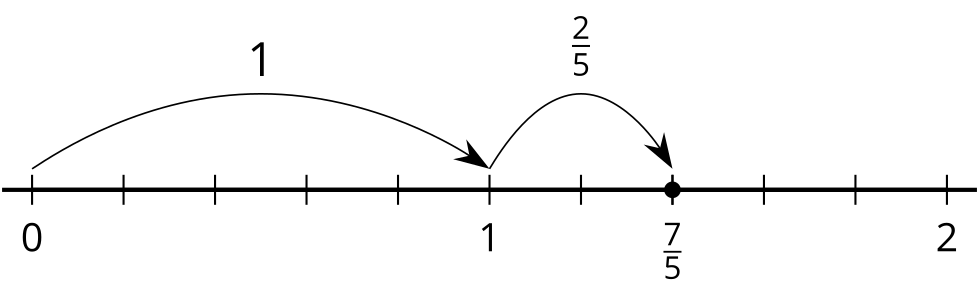 Note that in grade 3, students came across mixed numbers in the context of measurement. For instance, they use inch rulers to measure lengths greater than 1 inch to the nearest halves and fourths, express them using numbers such as  and . They did not, however, reason about mixed numbers as sums of smaller fractions or sums of a fraction and a whole number. Access for: Students with DisabilitiesAction and Expression (Activity 1) English LearnersMLR8 (Activity 2)Instructional RoutinesNotice and Wonder (Warm-up)Materials to CopyMake Two Jumps (groups of 2): Activity 3Lesson TimelineTeacher Reflection QuestionStudents have previously represented whole numbers and fractions on the number line. How did you leverage that experience to help them reason about addition of fractions on the number line?Cool-down(to be completed at the end of the lesson)  5minLucky Thirteen-tenthsStandards AlignmentsStudent-facing Task StatementOn each number line, draw two “jumps” to show how to use tenths to make a sum of .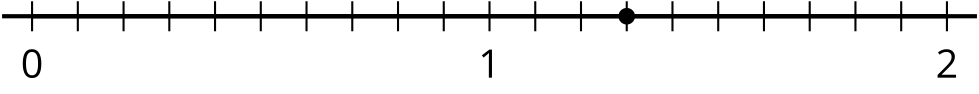 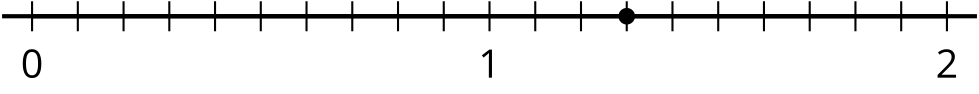 Represent each combination of jumps as an equation.Write  as a sum of a whole number and a fraction.Find the value of . Use the number line if you find it helpful.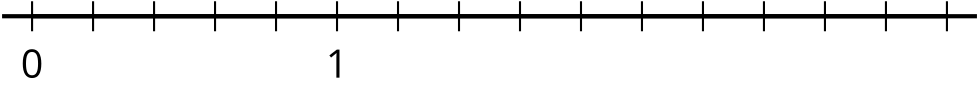 Student ResponsesSample response: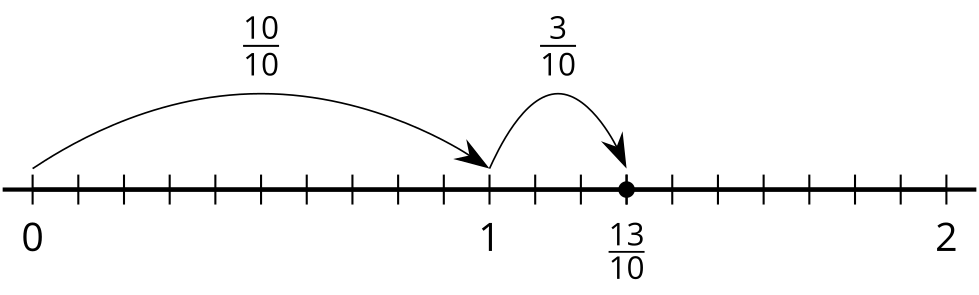 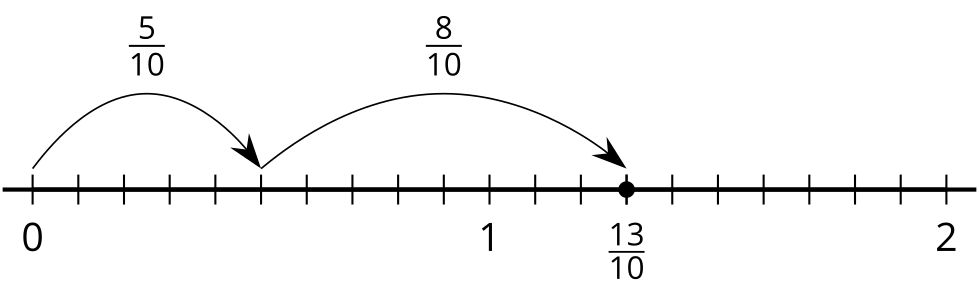  and  or 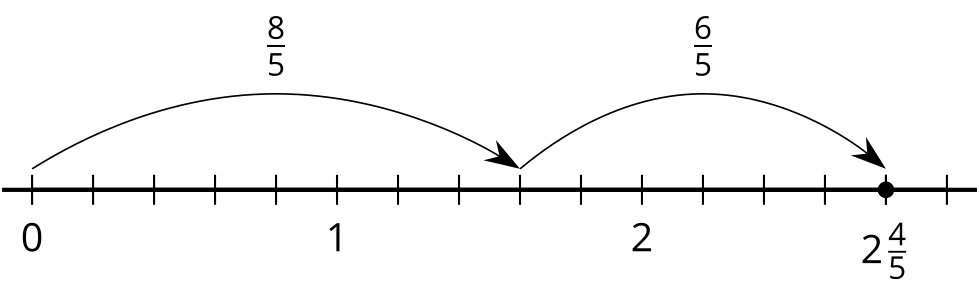 Addressing4.NF.B.3.a, 4.NF.B.3.bBuilding Towards4.NF.B.3.a, 4.NF.B.3.b, 4.NF.B.3.cWarm-up10 minActivity 120 minActivity 215 minActivity 320 minLesson Synthesis10 minCool-down5 minAddressing4.NF.B.3.b